Øskudólgur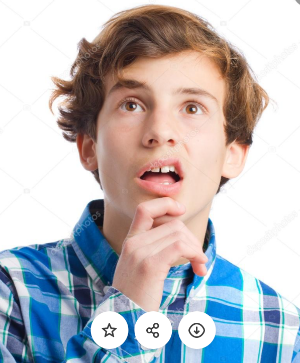 UPPGÁVA: Hvat er boðskapurin í hesum ævintýrinum? Talan er um eitt klassiskt ævintýr.
Yngsti sonurin rekst í øskuni. Hann verður lítið virdur og speirikin (spottaður), men hann er hetjan í ævintýrinum og tann, ið vinnur á øllum forðingum og fær prinsessuna og kongsríkið.
Ævintýr eru sermerkt tekstaslag við serligum eyðkennum.
Hetta hyggja vit nærri eftir seinni.
Kanna, hvussu persónarnir í ævintýrinum verða lýstir:Hvør er munurin á Øskudólgi og hinum báðum brøðrunum?Hvørjir mótsetningar eru teirra millum?Hví virðismeta brøðurnir ikki Øskudólg?Hvørjar kenslur eru ímillum brøðurnar og Øskudólg?Hvussu er pápin? Hvønn leiklut hevur hann í ævintýrinum?Vit fáa at vita, at kongur hevur gjørt eitt glasslott til dóttur sína ovast á einum brøttum fjalli, og tann, sum klárar at ríða upp hagar, skal fáa dóttrina til konu.Hví letur kongur eitt slíkt glasslott byggja? Hvør er hansara ætlan við slottinum?Hvat sigur hetta okkum um kong?Hvørjar eginleikar hevur Øskudólgur?Hví verður hann sigursharri í ævintýrinum?Hví hjálpir fuglurin honum?Skrivið svarini í heftið og gerið tykkum góðan ómak! 
Vh Marjun